ПРОЕКТ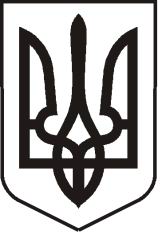 	УКРАЇНА	         ЛУГАНСЬКА   ОБЛАСТЬПОПАСНЯНСЬКА  МІСЬКА  РАДАВИКОНАВЧИЙ КОМІТЕТРIШЕННЯ 11 березня 2015 року                     м. Попасна	               	     № Про схвалення проекту рішення міської ради  «Про внесення змін до  рішення міської радивід  16.11.2011р. № 19/3 «Про затвердження міської  цільової Програми роботи з обдарованими дітьми та молоддю м. Попасна на 2012-2015 роки» (із змінами)»       Керуючись ст.ст. 32, 40  Закону  України   «Про місцеве  самоврядування в Україні»,   виконавчий комітет Попаснянської  міської радиВИРІШИВ :      Схвалити проект рішення міської ради «Про внесення змін до рішення міської ради від 16.11.2011 р. № 19/3 « Про затвердження міської цільової Програми роботи з обдарованими дітьми та молоддю м. Попасна на 2012-2015 роки» (із змінами)» та винести його на розгляд сесії міської ради (додається).2.    Контроль за виконанням рішення покласти на заступника міського голови         Гапотченко І.В.     Міський голова                                                                                           Ю.І.Онищенко  Підготував:Висоцька,3 19 19